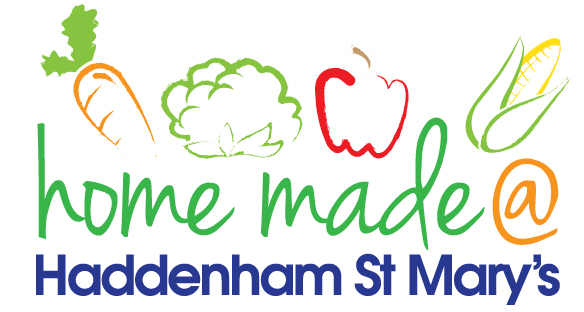 MENU – week commencing 14th June 2021Meat Free MondayTuesdayChoose DayWednesdayWonderful RoastThursdayJulie’s JacketsFridayFish FridayLunchSpring roll, rice and vegetablesBreaded chicken, potato croquettes and vegetables Turkey roast with all the trimmingsJacket potato with a choice of toppingsFish cake, potato rosti and vegetablesVegetarian optionSpring roll, rice and vegetablesQuorn fillet, potato croquettes and vegetablesVeggie sausage roast with all the trimmingsJacket potato with a choice of toppingsVegetable fingers, potato rosti and vegetablesDessertMandarin segmentsMousseBlueberry muffinFruitHomemade biscuitFree FromoptionFalafels and riceMandarin segmentsChicken, potato wedges and vegetablesCustardTurkey roast with all the trimmingsBiscuitJacket potato with a choice of toppingsFruitFish fingers, potato rosti and vegetablesBiscuitAll meals will contain or be served with at least one portion of vegetables.All hot puddings will be accompanied by custard or cream.All roast dinners, sausage & mash and pie dishes will have the option of extra gravy.All children will also be offered bread, a piece of fruit and a drink of milk or water with their main meal.All meals will contain or be served with at least one portion of vegetables.All hot puddings will be accompanied by custard or cream.All roast dinners, sausage & mash and pie dishes will have the option of extra gravy.All children will also be offered bread, a piece of fruit and a drink of milk or water with their main meal.All meals will contain or be served with at least one portion of vegetables.All hot puddings will be accompanied by custard or cream.All roast dinners, sausage & mash and pie dishes will have the option of extra gravy.All children will also be offered bread, a piece of fruit and a drink of milk or water with their main meal.All meals will contain or be served with at least one portion of vegetables.All hot puddings will be accompanied by custard or cream.All roast dinners, sausage & mash and pie dishes will have the option of extra gravy.All children will also be offered bread, a piece of fruit and a drink of milk or water with their main meal.All meals will contain or be served with at least one portion of vegetables.All hot puddings will be accompanied by custard or cream.All roast dinners, sausage & mash and pie dishes will have the option of extra gravy.All children will also be offered bread, a piece of fruit and a drink of milk or water with their main meal.